МУНИЦИПАЛЬНОЕ БЮДЖЕТНОЕ ДОШКОЛЬНОЕ ОБРАЗОВАТЕЛЬНОЕ УЧРЕЖДЕНИЕ«ДЕТСКИЙ САД КОМБИНИРОВАННОГО ВИДА №7»                                                                          АЛЕКСЕЕВСКОГО ГОРОДСКОГО ОКРУГА                                     ПРИКАЗ«16» июня 2021 г.	№ 38Об утверждении Положения ВСОКО ДО и проведении мониторинговых мероприятийНа	основании	протокола	заседания	педагогического	совета	детского сада от 16.06.2021 № 5 ПРИКАЗЫВАЮ:Утвердить	Положение	о	внутренней	системе	оценки	качества дошкольного образования (ВСОКО ДО).Утвердить	циклограмму,	инструментарий	ВСОКО	ДО,	план-график мониторинга.Утвердить рабочую группу для проведения ВСОКО ДО в составе: Председатель – Е.С. Лухтан, заведующийЧлены – Манжола Т. Г., воспитательМарковская Е. В., председатель профкома, воспитатель Семенченко И. И., председатель педсовета, воспитатель Гончарова И., педагог-психологРабочей группе провести процедуру ВСОКО ДО.до 01.07.2021Воспитателю Манжола Т. Г., по результатам работы рабочей группы заполнить оценочные листы и подготовить аналитическую справку.до 03.07.2021Ознакомить	с	аналитической	справкой	по	результатам	проведения ВСОКО педагогический персонал на педагогическом совете.до 05.07.2021Разместить результаты ВСОКО на официальном сайте ДОУ.Контроль за исполнением оставляю за собой.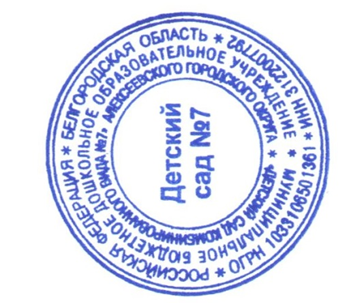 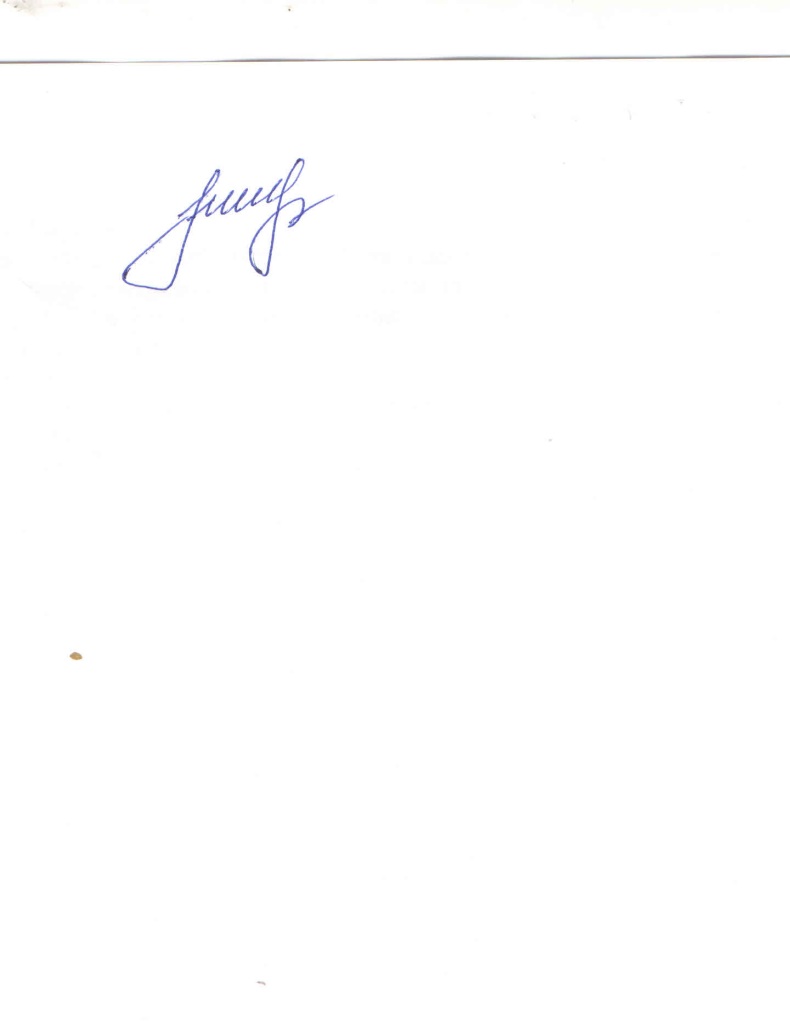                                                                       Заведующий                     Е. С. Лухтан 